Підстава: пункт 4-1 постанови Кабінету Міністрів України від 11 жовтня 2016 р. № 710 «Про ефективне використання державних коштів» Обґрунтування на виконання вимог Постанови КМУ від 11.10.2016 № 710:Враховуючи зазначене, замовник прийняв рішення стосовно застосування таких технічних та якісних характеристик предмета закупівлі:1.Технічна специфікація2. Мета надання Послуг: забезпечення відшкодування шкоди, заподіяної життю і здоров’ю фізичних осіб, навколишньому природньому середовищу, майну фізичних та юридичних осіб під час перевезення небезпечних вантажів ДП МА «БОРИСПІЛЬ».3. Строк надання послуг – 365 календарних днів.4. Документ, якому відповідає предмет закупівлі: Закон України від 07.03.1996 року №85/96-ВР «Про страхування» та Постанова Кабінету Міністрів України від 01 червня 2002 №733 «Про затвердження Порядку і правил проведення обов’язкового страхування відповідальності  суб’єктів перевезення небезпечних вантажів на випадок настання негативних наслідків під час перевезення небезпечних вантажів».5.Місце надання Послуг: 08300, Київська обл., Бориспільський район, село Гора, вулиця Бориспіль-7.6. Додаткова інформація.1) Суб’єкт перевезення небезпечних вантажів перевізник небезпечного вантажу, відправник небезпечного вантажу та одержувач небезпечного вантажу.2) Перевезення небезпечних вантажів здійснюється на території (за маршрутом); м. Бориспіль (вул. Запорізька –вул. Броварська – вул. Київський шлях) –Аеропорт; Аеропорт –м. Бориспіль (вул. Запорізька – вул. Броварська –вул. Київський шлях)  3) Вид транспорту – автомобільний: напівпричеп цистерна, МАЗ 54323, реєстраційний номер АІ47-30АХ, максимальний обсяг (л/кг) – 20010/17062, рік випуску 2001; автоцистерна, МАЗ 533702, реєстраційний номер АІ56-71 СХ, максимальний обсяг (л/кг) – 10188/8690, рік випуску 2010.4) Страхова сума (загальна) 680 000,00 грн без ПДВ.  Розрахунок страхової суми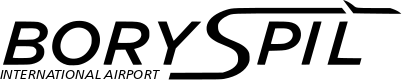 ДЕРЖАВНЕ ПІДПРИЄМСТВО«МІЖНАРОДНИЙ АЕРОПОРТ «БОРИСПІЛЬ» 08300, Україна, Київська обл., Бориспільський район, село Гора, вулиця Бориспіль -7, код 20572069, юридична особа/ суб'єкт господарювання, який здійснює діяльність в окремих сферах господарювання, зазначених у п. 4 ч.1 ст. 2 Закону України «Про публічні закупівлі»Обґрунтування технічних та якісних характеристик предмета закупівлі та очікуваної вартості предмета закупівліОбґрунтування технічних та якісних характеристик предмета закупівлі та очікуваної вартості предмета закупівліПункт КошторисуНазва предмета закупівлі із зазначенням коду за Єдиним закупівельним словникомОчікувана вартість предмета закупівлі згідно річного плану закупівельОчікувана вартість предмета закупівлі згідно ОГОЛОШЕННЯ про проведення відкритих торгівІдентифікатор процедури закупівліп. 20.06 (2023)Страхування відповідальності при перевезенні небезпечних вантажів, код ДК 021:2015 - 66510000-8 - Страхові послуги1 345,00 грн. без ПДВ1 345,00грн. без ПДВ UA-2023-01-16-011629-a1Обґрунтування технічних та якісних характеристик предмета закупівліТехнічні та якісні характеристики предмету закупівлі визначені Законом України від 07.03.1996 року №85/89-ВР «Про страхування» та Постановою Кабінету Міністрів України від 01 червня 2002 №733 «Про затвердження Порядку і правил проведення обов’язкового страхування відповідальності суб’єктів перевезення небезпечних вантажів на випадок настання негативних наслідків під час перевезення небезпечних вантажів»2Обґрунтування очікуваної вартості предмета закупівліВизначення очікуваної вартості здійснено на підставі Положення про порядок визначення очікуваної вартості предмета закупівлі, затвердженого наказом Генерального директора від 17.05.2022 №50-06-1, методом порівняння ринкових цін на підставі отриманих цінових пропозицій та з урахуванням Постанови Кабінету Міністрів України від 01червня 2002 року №733 «Про затвердження Порядку і правил проведення обов’язкового страхування відповідальності суб’єктів перевезення небезпечних вантажів на випадок настання негативних наслідків під час перевезення небезпечних вантажів» № Найменування ПослугиОдиницявиміруКількістьОпис Послуги(технічна специфікація)1Обов’язкове страхування відповідальності при перевезенні небезпечних вантажівПослуга1Бензин, 3 клас (підклас), порядковий номер виробу або речовини відповідно до прийнятої системи ООН -1203, орієнтовно кількість перевезення на рік 100 тон.Найменування підкласу небезпечного вантажу – легкозаймисті рідини2Обов’язкове страхування відповідальності при перевезені небезпечних вантажів Послуга1Дизельне паливо, 3 клас (підклас), порядковий номер виробу або речовини відповідно прийнятої системи ООН -1202, орієнтовна кількість перевезення на рік 250 тонНайменування підкласу небезпечного вантажу – легкозаймисті рідини3Обов’язкове страхування відповідальності при перевезені небезпечних вантажівПослуга1Авіаційне паливо, 3 клас (підклас), порядковий номер виробу або речовини відповідно до прийнятої системи ООН – 1863, орієнтовна кількість перевезення на рік 50 тонНайменування підкласу небезпечного вантажу – легкозаймисті рідиниНазва небезпечного вантажуОрієнтовна кількість на рік (тонн)Неоподатковуваний мінімум доходів громадян (НМДГ) -17 грнНеоподатковуваний мінімум доходів громадян (НМДГ) -17 грнСтрахова сума грн без ПДВ(загальна)Назва небезпечного вантажуОрієнтовна кількість на рік (тонн)Кількість НМДГ відповідно до класуСтрахова сума грн за 1 тоннуСтрахова сума грн без ПДВ(загальна)Бензин1001001700,00170 000,00Дизельне пальне2501001700,00425 000,00Авіаційне пальне501001700,0085 000,00000,00